	viz trať 321	001,271,320Vážení cestující, provozovatel dráhy Správa železnic, s.o. informuje, že ve výše uvedeném termínu proběhne výluka v úseku Frýdek-Místek – Frýdlant nad Ostravicí na trati 323 Ostrava - Valašské Meziříčí, Frýdlant nad Ostravicí - Ostravice. Dopravce České dráhy, a.s., proto musí přistoupit k následujícím opatřením:Po dobu výluky budou všechny vlaky ve vyloučeném úseku nahrazeny náhradní autobusovou dopravou. Náhradní doprava bude organizována výhradně dle výlukového jízdního řádu.V úseku Frýdlant nad Ostravicí – Valašské Meziříčí / Ostravice a opačně jedou vlaky v odlišných časových polohách proti pravidelnému jízdnímu řádu. Ve výlukovém jízdním řádu jsou tyto spoje vyznačeny modře. V  úseku Ostrava hl.n. – Frýdek-Místek a opačně jedou vlaky dle pravidelného jízdního řádu.	viz trať 321	001,271,320Zastávky náhradní dopravy:Frýdek-Místek		 – autobusová zastávka “Frýdek, žel.st.“ Baška 		– autobusová zastávka “Baška, žel.st.“ Pržno 		– autobusová zastávka “Pržno, žel.st. “ na hlavní silnici Frýdlant nad Ostravicí 	– autobusová zastávka “Frýdlant n.Ost., žel.st.“ (terminál č.4, 5) Zpoždění vlaků může dosáhnout z provozních důvodů až 10 minut, z tohoto důvodu nemusí být zachovány v příslušných stanicích všechny návaznosti mezi vlaky.Výlukový jízdní řádplatný jen 31. 05. 2023, od 7:00 do 18:00 hod.Výlukový jízdní řádplatný jen 31. 05. 2023, od 7:00 do 18:00 hod.Výlukový jízdní řádplatný jen 31. 05. 2023, od 7:00 do 18:00 hod.Výlukový jízdní řádplatný jen 31. 05. 2023, od 7:00 do 18:00 hod.Výlukový jízdní řádplatný jen 31. 05. 2023, od 7:00 do 18:00 hod.Výlukový jízdní řádplatný jen 31. 05. 2023, od 7:00 do 18:00 hod.Výlukový jízdní řádplatný jen 31. 05. 2023, od 7:00 do 18:00 hod.Výlukový jízdní řádplatný jen 31. 05. 2023, od 7:00 do 18:00 hod.Výlukový jízdní řádplatný jen 31. 05. 2023, od 7:00 do 18:00 hod.Výlukový jízdní řádplatný jen 31. 05. 2023, od 7:00 do 18:00 hod.Výlukový jízdní řádplatný jen 31. 05. 2023, od 7:00 do 18:00 hod.Výlukový jízdní řádplatný jen 31. 05. 2023, od 7:00 do 18:00 hod.Výlukový jízdní řádplatný jen 31. 05. 2023, od 7:00 do 18:00 hod. 323  Ostrava - Valašské Meziříčí, Frýdlant nad Ostravicí - Ostravice
   5 Ostrava - Frýdek-Místek - Frýdlant nad Ostravicí - Ostravice
   6 Ostrava - Frýdek-Místek - Frýdlant nad Ostravicí - Frenštát pod Radhoštěm - Valašské Meziříčí	ODIS 323  Ostrava - Valašské Meziříčí, Frýdlant nad Ostravicí - Ostravice
   5 Ostrava - Frýdek-Místek - Frýdlant nad Ostravicí - Ostravice
   6 Ostrava - Frýdek-Místek - Frýdlant nad Ostravicí - Frenštát pod Radhoštěm - Valašské Meziříčí	ODIS 323  Ostrava - Valašské Meziříčí, Frýdlant nad Ostravicí - Ostravice
   5 Ostrava - Frýdek-Místek - Frýdlant nad Ostravicí - Ostravice
   6 Ostrava - Frýdek-Místek - Frýdlant nad Ostravicí - Frenštát pod Radhoštěm - Valašské Meziříčí	ODIS 323  Ostrava - Valašské Meziříčí, Frýdlant nad Ostravicí - Ostravice
   5 Ostrava - Frýdek-Místek - Frýdlant nad Ostravicí - Ostravice
   6 Ostrava - Frýdek-Místek - Frýdlant nad Ostravicí - Frenštát pod Radhoštěm - Valašské Meziříčí	ODIS 323  Ostrava - Valašské Meziříčí, Frýdlant nad Ostravicí - Ostravice
   5 Ostrava - Frýdek-Místek - Frýdlant nad Ostravicí - Ostravice
   6 Ostrava - Frýdek-Místek - Frýdlant nad Ostravicí - Frenštát pod Radhoštěm - Valašské Meziříčí	ODIS 323  Ostrava - Valašské Meziříčí, Frýdlant nad Ostravicí - Ostravice
   5 Ostrava - Frýdek-Místek - Frýdlant nad Ostravicí - Ostravice
   6 Ostrava - Frýdek-Místek - Frýdlant nad Ostravicí - Frenštát pod Radhoštěm - Valašské Meziříčí	ODIS 323  Ostrava - Valašské Meziříčí, Frýdlant nad Ostravicí - Ostravice
   5 Ostrava - Frýdek-Místek - Frýdlant nad Ostravicí - Ostravice
   6 Ostrava - Frýdek-Místek - Frýdlant nad Ostravicí - Frenštát pod Radhoštěm - Valašské Meziříčí	ODIS 323  Ostrava - Valašské Meziříčí, Frýdlant nad Ostravicí - Ostravice
   5 Ostrava - Frýdek-Místek - Frýdlant nad Ostravicí - Ostravice
   6 Ostrava - Frýdek-Místek - Frýdlant nad Ostravicí - Frenštát pod Radhoštěm - Valašské Meziříčí	ODIS 323  Ostrava - Valašské Meziříčí, Frýdlant nad Ostravicí - Ostravice
   5 Ostrava - Frýdek-Místek - Frýdlant nad Ostravicí - Ostravice
   6 Ostrava - Frýdek-Místek - Frýdlant nad Ostravicí - Frenštát pod Radhoštěm - Valašské Meziříčí	ODIS 323  Ostrava - Valašské Meziříčí, Frýdlant nad Ostravicí - Ostravice
   5 Ostrava - Frýdek-Místek - Frýdlant nad Ostravicí - Ostravice
   6 Ostrava - Frýdek-Místek - Frýdlant nad Ostravicí - Frenštát pod Radhoštěm - Valašské Meziříčí	ODIS 323  Ostrava - Valašské Meziříčí, Frýdlant nad Ostravicí - Ostravice
   5 Ostrava - Frýdek-Místek - Frýdlant nad Ostravicí - Ostravice
   6 Ostrava - Frýdek-Místek - Frýdlant nad Ostravicí - Frenštát pod Radhoštěm - Valašské Meziříčí	ODIS 323  Ostrava - Valašské Meziříčí, Frýdlant nad Ostravicí - Ostravice
   5 Ostrava - Frýdek-Místek - Frýdlant nad Ostravicí - Ostravice
   6 Ostrava - Frýdek-Místek - Frýdlant nad Ostravicí - Frenštát pod Radhoštěm - Valašské Meziříčí	ODIS 323  Ostrava - Valašské Meziříčí, Frýdlant nad Ostravicí - Ostravice
   5 Ostrava - Frýdek-Místek - Frýdlant nad Ostravicí - Ostravice
   6 Ostrava - Frýdek-Místek - Frýdlant nad Ostravicí - Frenštát pod Radhoštěm - Valašské Meziříčí	ODIS 323  Ostrava - Valašské Meziříčí, Frýdlant nad Ostravicí - Ostravice
   5 Ostrava - Frýdek-Místek - Frýdlant nad Ostravicí - Ostravice
   6 Ostrava - Frýdek-Místek - Frýdlant nad Ostravicí - Frenštát pod Radhoštěm - Valašské Meziříčí	ODIS 323  Ostrava - Valašské Meziříčí, Frýdlant nad Ostravicí - Ostravice
   5 Ostrava - Frýdek-Místek - Frýdlant nad Ostravicí - Ostravice
   6 Ostrava - Frýdek-Místek - Frýdlant nad Ostravicí - Frenštát pod Radhoštěm - Valašské Meziříčí	ODIS 323  Ostrava - Valašské Meziříčí, Frýdlant nad Ostravicí - Ostravice
   5 Ostrava - Frýdek-Místek - Frýdlant nad Ostravicí - Ostravice
   6 Ostrava - Frýdek-Místek - Frýdlant nad Ostravicí - Frenštát pod Radhoštěm - Valašské Meziříčí	ODIS 323  Ostrava - Valašské Meziříčí, Frýdlant nad Ostravicí - Ostravice
   5 Ostrava - Frýdek-Místek - Frýdlant nad Ostravicí - Ostravice
   6 Ostrava - Frýdek-Místek - Frýdlant nad Ostravicí - Frenštát pod Radhoštěm - Valašské Meziříčí	ODIS 323  Ostrava - Valašské Meziříčí, Frýdlant nad Ostravicí - Ostravice
   5 Ostrava - Frýdek-Místek - Frýdlant nad Ostravicí - Ostravice
   6 Ostrava - Frýdek-Místek - Frýdlant nad Ostravicí - Frenštát pod Radhoštěm - Valašské Meziříčí	ODIS 323  Ostrava - Valašské Meziříčí, Frýdlant nad Ostravicí - Ostravice
   5 Ostrava - Frýdek-Místek - Frýdlant nad Ostravicí - Ostravice
   6 Ostrava - Frýdek-Místek - Frýdlant nad Ostravicí - Frenštát pod Radhoštěm - Valašské Meziříčí	ODIS 323  Ostrava - Valašské Meziříčí, Frýdlant nad Ostravicí - Ostravice
   5 Ostrava - Frýdek-Místek - Frýdlant nad Ostravicí - Ostravice
   6 Ostrava - Frýdek-Místek - Frýdlant nad Ostravicí - Frenštát pod Radhoštěm - Valašské Meziříčí	ODISkm	km	Správa železnic / ČD, a.s.	VlakSpráva železnic / ČD, a.s.	Vlak	3104
	
12908	3146
		3106
	12910	3148
		3108
	
	12912	3110
	112914 	3112
	1
	11291612916	3114
	
		3114
	
	12918	3116
	 	Ze stanice	Ze stanice0	Ostrava hl. n. 1,2	Ostrava hl. n. 1,2		6 26	6 55	7 26	7 55	8 26	9 26	10 26	11 26	11 26	12 262	Ostrava-Stodolní 1,2 	Ostrava-Stodolní 1,2 		6 30	6 59	7 30	7 59	8 30	9 30	10 30	11 30	11 30	12 303	Ostrava střed 1,2 	Ostrava střed 1,2 		6 32	7 01	7 32	8 01	8 32	9 32	10 32	11 32	11 32	12 326	Ostrava-Kunčičky 1,2 	Ostrava-Kunčičky 1,2 		6 35	7 04	7 35	8 04	8 35	9 35	10 35	11 35	11 35	12 358	Ostrava-Kunčice 1,2,18 	Ostrava-Kunčice 1,2,18 		6 38	7 07	7 38	8 07	8 38	9 38	10 38	11 38	11 38	12 38Ostrava-Kunčice 1,2,18 	Ostrava-Kunčice 1,2,18 		6 39	7 09	7 39	8 09	8 39	9 39	10 39	11 39	11 39	12 3910	Vratimov 2,18 Vratimov 2,18 	6 42	7 12	7 42	8 12	8 42	9 43	10 43	11 43	11 43	12 4314	Paskov 2,18,50 Paskov 2,18,50 	6 51	7 21	7 51	8 21	8 51	9 48	10 48	11 48	11 48	12 4819	Lískovec u Frýdku 50 Lískovec u Frýdku 50 	6 56	7 26	7 56	8 26	8 56	9 54	10 54	11 54	11 54	12 5422	Frýdek-Místek 322 49,50,55 	Frýdek-Místek 322 49,50,55 		7 00	7 30	8 00	8 30	9 00	9 58	10 58	11 58	11 58	12 58Správa železnic / ČD, a.s.	VlakSpráva železnic / ČD, a.s.	Vlak3104314631063148310831103112311431143116Frýdek-Místek 322 49,50,55 Frýdek-Místek 322 49,50,55 7 05	7 358 05	8 359 0510 0511 0512 0512 0513 0525	Baška 49Baška 49	7 10	7 40	8 10	8 40	9 1010 10	11 10	12 10	12 10	13 1029	Pržno 48,49Pržno 48,49	7 15	7 45	8 15	8 45	9 1510 15	11 15	12 15	12 15	13 1532	Frýdlant nad Ostravicí 48 	Frýdlant nad Ostravicí 48 		7 25	7 55	8 25	8 55	9 2510 25	11 25	12 25	12 25	13 250	   Frýdlant nad Ostravicí 48    Frýdlant nad Ostravicí 48 7 328 329 3210 3211 3211 3212 321	   Frýdlant nad Ostravicí zastávka 48    Frýdlant nad Ostravicí zastávka 48 7 338 339 3310 3311 3311 3312 333	   Frýdlant n.O.-Nová Dědina 46,48    Frýdlant n.O.-Nová Dědina 46,48  7 36 8 36 9 36 10 36 11 36 11 36 12 365	   Ostravice zastávka 46    Ostravice zastávka 46 7 398 399 3910 3911 3911 3912 397	   Ostravice 46 	   Ostravice 46 	7 428 429 4210 4211 4211 4212 42Správa železnic / ČD, a.s.	VlakSpráva železnic / ČD, a.s.	Vlak13106113110131121131185 13120131244 13126131261312832	Frýdlant nad Ostravicí 48Frýdlant nad Ostravicí 487 32	8 058 329 3010 3011 3012 3012 3013 3037	Čeladná 46,48 Čeladná 46,48 7 38	8 118 389 3610 3611 3612 3612 3613 3641	Kunčice pod Ondřejníkem 46,58 Kunčice pod Ondřejníkem 46,58 7 43	8 198 439 4110 4111 4112 4112 4113 4147	Frenštát pod Radhoštěm 57,58,59 	Frenštát pod Radhoštěm 57,58,59 	7 49	8 258 49 9 4710 4711 4712 4712 4713 47Frenštát pod Radhoštěm 57,58,59 Frenštát pod Radhoštěm 57,58,59 7 50	8 268 509 4810 4811 4812 4812 4813 4848	Frenštát pod Radhoštěm město 57,58,59 Frenštát pod Radhoštěm město 57,58,59 7 53	8 29	8 539 5010 5011 5012 5012 5013 5055	Veřovice 325 59,84 	Veřovice 325 59,84 	8 01	9 019 5811 5813 58Veřovice 325 59,84 Veřovice 325 59,84 8 01	9 0110 0112 0114 0160	Mořkov hlavní trať 84,89 Mořkov hlavní trať 84,89 8 08	9 0810 0712 0714 0764	Hostašovice 89,241 Hostašovice 89,241 8 13	9 1310 1212 1214 1172	Valašské Meziříčí 280,281,303 240 	Valašské Meziříčí 280,281,303 240 	8 22	9 2210 2112 2114 20	Do stanice	Do stanicekm	km	Správa železnic / ČD, a.s.	VlakSpráva železnic / ČD, a.s.	Vlak12920 	3150
	 	3118
	
	12922	3152
	
	3120
	1
	112926	3154
 	3122
 12928	3156
	
	3124
	
		3124
	
		12930
	
	12930
	
	3158
	
		Ze stanice	Ze stanice0	Ostrava hl. n. 1,2	Ostrava hl. n. 1,2		12 55	13 26	13 55	14 26	14 55	15 26	15 55	16 26	16 26	16 552	Ostrava-Stodolní 1,2 	Ostrava-Stodolní 1,2 		12 59	13 30	13 59	14 30	14 59	15 30	15 59	16 30	16 30	16 593	Ostrava střed 1,2 	Ostrava střed 1,2 		13 01	13 32	14 01	14 32	15 01	15 32	16 01	16 32	16 32	17 016	Ostrava-Kunčičky 1,2 	Ostrava-Kunčičky 1,2 		13 04	13 35	14 04	14 35	15 04	15 35	16 04	16 35	16 35	17 048	Ostrava-Kunčice 1,2,18 	Ostrava-Kunčice 1,2,18 		13 07	13 38	14 07	14 38	15 07	15 38	16 07	16 38	16 38	17 07Ostrava-Kunčice 1,2,18 	Ostrava-Kunčice 1,2,18 		13 09	13 39	14 09	14 39	15 09	15 39	16 09	16 39	16 39	17 0910	Vratimov 2,18 Vratimov 2,18 	13 12	13 42	14 12	14 42	15 12	15 42	16 12	16 42	16 42	17 1214	Paskov 2,18,50 Paskov 2,18,50 	13 21	13 51	14 21	14 51	15 21	15 51	16 21	16 51	16 51	17 2119	Lískovec u Frýdku 50 Lískovec u Frýdku 50 	13 26	13 56	14 26	14 56	15 26	15 56	16 26	16 56	16 56	17 2622	Frýdek-Místek 322 49,50,55 	Frýdek-Místek 322 49,50,55 		13 30	14 00	14 30	15 00	15 30	16 00	16 30	17 00	17 00	17 30Správa železnic / ČD, a.s.	VlakSpráva železnic / ČD, a.s.	Vlak3150311831523120315431223156312431243158Frýdek-Místek 322 49,50,55 Frýdek-Místek 322 49,50,55 	13 3514 05	14 3515 05	15 3516 05	16 35        17 05        17 05	17 3525	Baška 49Baška 49	13 40	14 10	14 40	15 10	15 40	16 10	16 40        17 10        17 10	17 4029	Pržno 48,49Pržno 48,49	13 45	14 15	14 45	15 15	15 45	16 15	16 45        17 15        17 15	17 4532	Frýdlant nad Ostravicí 48 	Frýdlant nad Ostravicí 48 		13 55	14 25	14 55	15 25	15 55	16 25	16 55        17 25        17 25	17 550	   Frýdlant nad Ostravicí 48    Frýdlant nad Ostravicí 48 13 3214 3215 3216 32        17 33        17 331	   Frýdlant nad Ostravicí zastávka 48    Frýdlant nad Ostravicí zastávka 48 13 3314 3315 3316 33        17 34        17 343	   Frýdlant n.O.-Nová Dědina 46,48    Frýdlant n.O.-Nová Dědina 46,48  13 36 14 36 15 36 16 36        17 37        17 375	   Ostravice zastávka 46    Ostravice zastávka 46 13 3914 3915 3916 39        17 40        17 407	   Ostravice 46 	   Ostravice 46 	13 4214 4215 4216 42        17 43        17 43Správa železnic / ČD, a.s.	VlakSpráva železnic / ČD, a.s.	Vlak131301 1313213134113136131381 1314013140	13142
	
32	Frýdlant nad Ostravicí 48Frýdlant nad Ostravicí 4814 30	15 0515 30	16 0516 30        17 30        17 30	18 0537	Čeladná 46,48 Čeladná 46,48 14 36	15 1115 36	16 1116 36        17 36        17 36	18 1141	Kunčice pod Ondřejníkem 46,58 Kunčice pod Ondřejníkem 46,58 14 41	15 2015 41	16 2016 41        17 41        17 41	18 2047	Frenštát pod Radhoštěm 57,58,59 	Frenštát pod Radhoštěm 57,58,59 	14 47	15 2615 47	16 2616 47        17 47        17 47	18 26Frenštát pod Radhoštěm 57,58,59 Frenštát pod Radhoštěm 57,58,59 14 4815 4816 48        17 48        17 48	18 2748	Frenštát pod Radhoštěm město 57,58,59 Frenštát pod Radhoštěm město 57,58,59 14 5014 5016 50        17 50        17 50	18 2955	Veřovice 325 59,84 	Veřovice 325 59,84 		14 5815 58	16 58        17 58        17 58Veřovice 325 59,84 Veřovice 325 59,84 	15 0116 01	17 01        18 01        18 0160	Mořkov hlavní trať 84,89 Mořkov hlavní trať 84,89 	15 0716 07	17 07        18 07        18 0764	Hostašovice 89,241 Hostašovice 89,241 	15 1116 11	17 11        18 11        18 1172	Valašské Meziříčí 280,281,303 240 	Valašské Meziříčí 280,281,303 240 		15 2016 20	17 2018 2018 20	Do stanice	Do staniceVýlukový jízdní řádplatný jen 31. 05. 2023, od 7:00 do 18:00 hod.Výlukový jízdní řádplatný jen 31. 05. 2023, od 7:00 do 18:00 hod.Výlukový jízdní řádplatný jen 31. 05. 2023, od 7:00 do 18:00 hod.Výlukový jízdní řádplatný jen 31. 05. 2023, od 7:00 do 18:00 hod.Výlukový jízdní řádplatný jen 31. 05. 2023, od 7:00 do 18:00 hod.Výlukový jízdní řádplatný jen 31. 05. 2023, od 7:00 do 18:00 hod.Výlukový jízdní řádplatný jen 31. 05. 2023, od 7:00 do 18:00 hod.Výlukový jízdní řádplatný jen 31. 05. 2023, od 7:00 do 18:00 hod.Výlukový jízdní řádplatný jen 31. 05. 2023, od 7:00 do 18:00 hod.Výlukový jízdní řádplatný jen 31. 05. 2023, od 7:00 do 18:00 hod.Výlukový jízdní řádplatný jen 31. 05. 2023, od 7:00 do 18:00 hod.Výlukový jízdní řádplatný jen 31. 05. 2023, od 7:00 do 18:00 hod.Výlukový jízdní řádplatný jen 31. 05. 2023, od 7:00 do 18:00 hod.2  323  Valašské Meziříčí - Ostrava, Ostravice - Frýdlant nad Ostravicí
   5 Ostravice - Frýdlant nad Ostravicí - Frýdek-Místek - Ostrava
   6 Valašské Meziříčí - Frenštát pod Radhoštěm - Frýdlant nad Ostravicí - Frýdek-Místek - Ostrava	ODIS 2  323  Valašské Meziříčí - Ostrava, Ostravice - Frýdlant nad Ostravicí
   5 Ostravice - Frýdlant nad Ostravicí - Frýdek-Místek - Ostrava
   6 Valašské Meziříčí - Frenštát pod Radhoštěm - Frýdlant nad Ostravicí - Frýdek-Místek - Ostrava	ODIS 2  323  Valašské Meziříčí - Ostrava, Ostravice - Frýdlant nad Ostravicí
   5 Ostravice - Frýdlant nad Ostravicí - Frýdek-Místek - Ostrava
   6 Valašské Meziříčí - Frenštát pod Radhoštěm - Frýdlant nad Ostravicí - Frýdek-Místek - Ostrava	ODIS 2  323  Valašské Meziříčí - Ostrava, Ostravice - Frýdlant nad Ostravicí
   5 Ostravice - Frýdlant nad Ostravicí - Frýdek-Místek - Ostrava
   6 Valašské Meziříčí - Frenštát pod Radhoštěm - Frýdlant nad Ostravicí - Frýdek-Místek - Ostrava	ODIS 2  323  Valašské Meziříčí - Ostrava, Ostravice - Frýdlant nad Ostravicí
   5 Ostravice - Frýdlant nad Ostravicí - Frýdek-Místek - Ostrava
   6 Valašské Meziříčí - Frenštát pod Radhoštěm - Frýdlant nad Ostravicí - Frýdek-Místek - Ostrava	ODIS 2  323  Valašské Meziříčí - Ostrava, Ostravice - Frýdlant nad Ostravicí
   5 Ostravice - Frýdlant nad Ostravicí - Frýdek-Místek - Ostrava
   6 Valašské Meziříčí - Frenštát pod Radhoštěm - Frýdlant nad Ostravicí - Frýdek-Místek - Ostrava	ODIS 2  323  Valašské Meziříčí - Ostrava, Ostravice - Frýdlant nad Ostravicí
   5 Ostravice - Frýdlant nad Ostravicí - Frýdek-Místek - Ostrava
   6 Valašské Meziříčí - Frenštát pod Radhoštěm - Frýdlant nad Ostravicí - Frýdek-Místek - Ostrava	ODIS 2  323  Valašské Meziříčí - Ostrava, Ostravice - Frýdlant nad Ostravicí
   5 Ostravice - Frýdlant nad Ostravicí - Frýdek-Místek - Ostrava
   6 Valašské Meziříčí - Frenštát pod Radhoštěm - Frýdlant nad Ostravicí - Frýdek-Místek - Ostrava	ODIS 2  323  Valašské Meziříčí - Ostrava, Ostravice - Frýdlant nad Ostravicí
   5 Ostravice - Frýdlant nad Ostravicí - Frýdek-Místek - Ostrava
   6 Valašské Meziříčí - Frenštát pod Radhoštěm - Frýdlant nad Ostravicí - Frýdek-Místek - Ostrava	ODIS 2  323  Valašské Meziříčí - Ostrava, Ostravice - Frýdlant nad Ostravicí
   5 Ostravice - Frýdlant nad Ostravicí - Frýdek-Místek - Ostrava
   6 Valašské Meziříčí - Frenštát pod Radhoštěm - Frýdlant nad Ostravicí - Frýdek-Místek - Ostrava	ODIS 2  323  Valašské Meziříčí - Ostrava, Ostravice - Frýdlant nad Ostravicí
   5 Ostravice - Frýdlant nad Ostravicí - Frýdek-Místek - Ostrava
   6 Valašské Meziříčí - Frenštát pod Radhoštěm - Frýdlant nad Ostravicí - Frýdek-Místek - Ostrava	ODIS 2  323  Valašské Meziříčí - Ostrava, Ostravice - Frýdlant nad Ostravicí
   5 Ostravice - Frýdlant nad Ostravicí - Frýdek-Místek - Ostrava
   6 Valašské Meziříčí - Frenštát pod Radhoštěm - Frýdlant nad Ostravicí - Frýdek-Místek - Ostrava	ODIS 2  323  Valašské Meziříčí - Ostrava, Ostravice - Frýdlant nad Ostravicí
   5 Ostravice - Frýdlant nad Ostravicí - Frýdek-Místek - Ostrava
   6 Valašské Meziříčí - Frenštát pod Radhoštěm - Frýdlant nad Ostravicí - Frýdek-Místek - Ostrava	ODIS 2  323  Valašské Meziříčí - Ostrava, Ostravice - Frýdlant nad Ostravicí
   5 Ostravice - Frýdlant nad Ostravicí - Frýdek-Místek - Ostrava
   6 Valašské Meziříčí - Frenštát pod Radhoštěm - Frýdlant nad Ostravicí - Frýdek-Místek - Ostrava	ODIS 2  323  Valašské Meziříčí - Ostrava, Ostravice - Frýdlant nad Ostravicí
   5 Ostravice - Frýdlant nad Ostravicí - Frýdek-Místek - Ostrava
   6 Valašské Meziříčí - Frenštát pod Radhoštěm - Frýdlant nad Ostravicí - Frýdek-Místek - Ostrava	ODIS 2  323  Valašské Meziříčí - Ostrava, Ostravice - Frýdlant nad Ostravicí
   5 Ostravice - Frýdlant nad Ostravicí - Frýdek-Místek - Ostrava
   6 Valašské Meziříčí - Frenštát pod Radhoštěm - Frýdlant nad Ostravicí - Frýdek-Místek - Ostrava	ODIS 2  323  Valašské Meziříčí - Ostrava, Ostravice - Frýdlant nad Ostravicí
   5 Ostravice - Frýdlant nad Ostravicí - Frýdek-Místek - Ostrava
   6 Valašské Meziříčí - Frenštát pod Radhoštěm - Frýdlant nad Ostravicí - Frýdek-Místek - Ostrava	ODIS 2  323  Valašské Meziříčí - Ostrava, Ostravice - Frýdlant nad Ostravicí
   5 Ostravice - Frýdlant nad Ostravicí - Frýdek-Místek - Ostrava
   6 Valašské Meziříčí - Frenštát pod Radhoštěm - Frýdlant nad Ostravicí - Frýdek-Místek - Ostrava	ODIS 2  323  Valašské Meziříčí - Ostrava, Ostravice - Frýdlant nad Ostravicí
   5 Ostravice - Frýdlant nad Ostravicí - Frýdek-Místek - Ostrava
   6 Valašské Meziříčí - Frenštát pod Radhoštěm - Frýdlant nad Ostravicí - Frýdek-Místek - Ostrava	ODIS km	km	Správa železnic / ČD, a.s.	VlakSpráva železnic / ČD, a.s.	Vlak12909 13107 	9510512911 1310912913131151291513119 12919129191312112921	Ze stanice	Ze stanice0	Valašské Meziříčí 280,281,303 240 Valašské Meziříčí 280,281,303 240 	6 16	7 13	9 378	Hostašovice 89,241 Hostašovice 89,241 	6 26	7 23	9 4712	Mořkov hlavní trať 84,89 Mořkov hlavní trať 84,89 	6 31	7 28	9 5217	Veřovice 325 59,84 	Veřovice 325 59,84 		6 38	7 34	9 59Veřovice 325 59,84 Veřovice 325 59,84 	6 42	7 35 	10 0024	Frenštát pod Radhoštěm město 57,58,59 Frenštát pod Radhoštěm město 57,58,59 	6 50	7 30	7 4310 0811 0825	Frenštát pod Radhoštěm 57,58,59 	Frenštát pod Radhoštěm 57,58,59 		6 52	7 32	7 4610 1111 10Frenštát pod Radhoštěm 57,58,59 Frenštát pod Radhoštěm 57,58,59 	7 08	7 34	8 11	9 1210 1211 1131	Kunčice pod Ondřejníkem 46,58 Kunčice pod Ondřejníkem 46,58 	7 16	7 45	8 18	9 1910 1911 1835	Čeladná 46,48 Čeladná 46,48 	7 21	7 49	8 23	9 2410 2411 2340	Frýdlant nad Ostravicí 48	Frýdlant nad Ostravicí 48		7 26	7 54	8 28	9 2910 2911 280	   Ostravice 46    Ostravice 46 7 178 179 1710 1711 1711 1712 172	   Ostravice zastávka 46    Ostravice zastávka 46 7 198 199 1910 1911 1911 1912 194	   Frýdlant n.O.-Nová Dědina 46,48    Frýdlant n.O.-Nová Dědina 46,48 7 23 8 23 9 23 10 23 11 23 11 23 12 236	   Frýdlant nad Ostravicí zastávka 48   Frýdlant nad Ostravicí zastávka 487 258 259 2510 2511 2511 2512 257	   Frýdlant nad Ostravicí 48 	   Frýdlant nad Ostravicí 48 	7 278 279 2710 2711 2711 2712 27Správa železnic / ČD, a.s.	VlakSpráva železnic / ČD, a.s.	Vlak314531073147310931113113311540	Frýdlant nad Ostravicí 48Frýdlant nad Ostravicí 48	7 03	7 33 	8 03	8 33 	9 33 	10 33 	11 33 43	Pržno 48,49 Pržno 48,49 	7 08	7 38	8 08	8 38	9 38	10 38	11 3847	Baška 49Baška 49	7 13	7 43	8 13	8 43	9 43	10 43	11 4350	Frýdek-Místek 322 49,50,55 	Frýdek-Místek 322 49,50,55 		7 26	7 56	8 26	8 56	9 56	10 56	11 56Správa železnic / ČD, a.s.	VlakSpráva železnic / ČD, a.s.	Vlak	3145
		3107
	
	3147
		3109
	1
	13111
2
	2
		3113
	
	3115

	Frýdek-Místek 322 49,50,55 Frýdek-Místek 322 49,50,55 	7 31	8 01	8 31	9 01	10 01	11 01	12 0153	Lískovec u Frýdku 50 Lískovec u Frýdku 50 	7 35	8 05	8 35	9 05	10 05	11 05	12 0558	Paskov 2,18,50 Paskov 2,18,50 	7 40	8 10	8 40	9 10	10 10	11 10	12 1062	Vratimov 2,18 Vratimov 2,18 	7 45	8 15	8 45	9 15	10 15	11 15	12 1564	Ostrava-Kunčice 1,2,18 	Ostrava-Kunčice 1,2,18 		7 49	8 19	8 49	9 19	10 19	11 19	12 19Ostrava-Kunčice 1,2,18 	Ostrava-Kunčice 1,2,18 		7 50	8 22	8 50	9 22	10 22	11 22	12 2266	Ostrava-Kunčičky 1,2 	Ostrava-Kunčičky 1,2 		7 53	8 25	8 53	9 25	10 25	11 25	12 2569	Ostrava střed 1,2 	Ostrava střed 1,2 		7 56	8 28	8 56	9 28	10 28	11 28	12 2870	Ostrava-Stodolní 1,2 	Ostrava-Stodolní 1,2 		7 58	8 30	8 58	9 30	10 30	11 30	12 3072	Ostrava hl. n. 1,2 4/7 	Ostrava hl. n. 1,2 4/7 		8 02	8 34	9 02	9 34	10 34	11 34	12 34	Do stanice	Do stanicekm	km	Správa železnic / ČD, a.s.	VlakSpráva železnic / ČD, a.s.	Vlak13123 1131251	13127131291131311 	1313313135 13135 	13137
	
	13139
	
	Ze stanice	Ze stanice0	Valašské Meziříčí 280,281,303 240 Valašské Meziříčí 280,281,303 240 11 37	12 3713 37	14 3715 3715 37	16 378	Hostašovice 89,241 Hostašovice 89,241 11 47	12 4713 47	14 4715 4715 47	16 4712	Mořkov hlavní trať 84,89 Mořkov hlavní trať 84,89 11 52	12 5213 52	14 5215 5215 52	16 5217	Veřovice 325 59,84 	Veřovice 325 59,84 	11 59   	12 5913 59	14 5915 5915 59	16 59Veřovice 325 59,84 Veřovice 325 59,84 12 00	13 0014 00	15 0016 0016 00	17 0024	Frenštát pod Radhoštěm město 57,58,59 Frenštát pod Radhoštěm město 57,58,59 12 0813 08	13 2614 0815 0816 0816 08	16 26	17 0825	Frenštát pod Radhoštěm 57,58,59 	Frenštát pod Radhoštěm 57,58,59 	12 1113 11	13 2814 1115 1116 1116 11	16 28	17 11Frenštát pod Radhoštěm 57,58,59 Frenštát pod Radhoštěm 57,58,59 12 1213 12	13 3214 1215 12	 15 3216 1216 12	16 32	17 1231	Kunčice pod Ondřejníkem 46,58 Kunčice pod Ondřejníkem 46,58 12 1913 19	13 4214 1915 19	15 4216 1916 19	17 42	17 1935	Čeladná 46,48 Čeladná 46,48 12 2413 24	13 4614 2415 24	15 4616 2416 24	17 46	17 2440	Frýdlant nad Ostravicí 48	Frýdlant nad Ostravicí 48	12 2913 29	13 5114 2915 29	15 5116 2916 29	17 51	17 29Správa železnic / ČD, a.s.	VlakSpráva železnic / ČD, a.s.	Vlak1292312925	12927
	12929
	12929
12931

0	   Ostravice 46    Ostravice 46 13 1714 1715 1716 1716 1717 172	   Ostravice zastávka 46    Ostravice zastávka 46 13 1914 1915 1916 1916 1917 194	   Frýdlant n.O.-Nová Dědina 46,48    Frýdlant n.O.-Nová Dědina 46,48  13 23 14 23 15 23 16 23 16 2317 236	   Frýdlant nad Ostravicí zastávka 48   Frýdlant nad Ostravicí zastávka 4813 2514 2515 2516 2516 2517 257	   Frýdlant nad Ostravicí 48 	   Frýdlant nad Ostravicí 48 	13 2714 2715 2716 2716 2717 27Správa železnic / ČD, a.s.	VlakSpráva železnic / ČD, a.s.	Vlak31173149311931513121315331233155312531253157
 3127
 40	Frýdlant nad Ostravicí 48Frýdlant nad Ostravicí 48	12 33 	13 03	13 33 	14 03	14 33 	15 03	15 33 	16 03	16 33 	16 33 	17 03	17 3343	Pržno 48,49 Pržno 48,49 	12 38	13 08	13 38	14 08	14 38	15 08	15 38	16 08	16 38	16 38	17 08	17 3847	Baška 49Baška 49	12 43	13 13	13 43	14 13	14 43	15 13	15 43	16 13	16 43	16 43	17 13	17 4350	Frýdek-Místek 322 49,50,55 	Frýdek-Místek 322 49,50,55 		12 56	13 26	13 56	14 26	14 56	15 26	15 56	16 26	16 56	16 56	17 26	17 56Správa železnic / ČD, a.s.	VlakSpráva železnic / ČD, a.s.	Vlak	3117
	3149

		3119
	
		3151
	
3121
	3153
		3123
	
		3155
	
	31251
131251
13127
3127
Frýdek-Místek 322 49,50,55 Frýdek-Místek 322 49,50,55 	13 01	13 31	14 01	14 31	15 01	15 31	16 01	16 3117 0117 01	17 31	18 0153	Lískovec u Frýdku 50 Lískovec u Frýdku 50 	13 05	13 35	14 05	14 35	15 05	15 35	16 05	16 3517 0517 05	17 35	18 0558	Paskov 2,18,50 Paskov 2,18,50 	13 10	13 40	14 10	14 40	15 10	15 40	16 10	16 4017 1017 10	17 40	18 1062	Vratimov 2,18 Vratimov 2,18 	13 15	13 45	14 15	14 45	15 15	15 45	16 15	16 4517 1517 15	17 45	18 1564	Ostrava-Kunčice 1,2,18 	Ostrava-Kunčice 1,2,18 		13 19	13 49	14 19	14 49	15 19	15 49	16 19	16 4917 1917 19	17 49	18 19Ostrava-Kunčice 1,2,18 	Ostrava-Kunčice 1,2,18 		13 22	13 50	14 22	14 50	15 22	15 50	16 22	16 5017 2217 22	17 50	18 2266	Ostrava-Kunčičky 1,2 	Ostrava-Kunčičky 1,2 		13 25	13 53	14 25	14 53	15 25	15 53	16 25	16 5317 2517 25	17 53	18 2569	Ostrava střed 1,2 	Ostrava střed 1,2 		13 28	13 56	14 28	14 56	15 28	15 56	16 28	16 5617 2817 28	17 56	18 2870	Ostrava-Stodolní 1,2 	Ostrava-Stodolní 1,2 		13 30	13 58	14 30	14 58	15 30	15 58	16 30	16 5817 3017 30	17 58	18 3072	Ostrava hl. n. 1,2 4/7 	Ostrava hl. n. 1,2 4/7 		13 34	14 02	14 34	15 02	15 34	16 02	16 34	17 02	17 34	17 34	18 02	18 34	Do stanice	Do stanice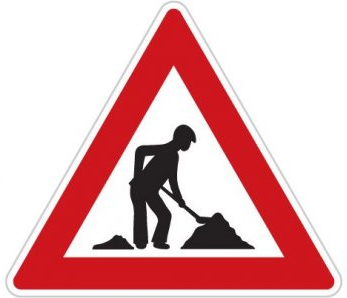 